Zápis z 38. stretnutia RC Nitra v rotariánskom roku 2021/2022 dňa 20. júna 2022
Stretnutie sa konalo v penzióne ARTINPrítomní: M. Poništ, A. Tóth, L. Hetényi, E. Oláh, D. Peskovičová,Online prítomní: L. Gáll, A. HavranováOspravedlnení: M. Svoreň, Kamil Lacko-Bartoš, V. Miklík, P. Szabo, M. Waldner, P. Galo, D. Hetényi, G. Tuhý, L. Tatar, , J. Stoklasa, I. Košalko, Ľ. Holejšovský, R. Plevka, J. Dóczy,Dnešné klubové stretnutie otvoril a viedol prezident klubu M. Poništ. Dnešné klubovanie, ako posledné v tomto roku, sme prešli voľnou debatou. Na začiatku sme sa povenovali novinkám z posledného týždňa, kedy Danka a Michal absolvovali návštevu Pacientskej poradne v Onkologickom pavilóne FN Nitra. Zhodnotili aktuálny stav a prišli s návrhmi na vylepšenie. Zišlo by sa priestory skrášliť a uvažujeme aj nad sponzorským zariadením interiéru. Chýbajú im skrinky na uskladnenie materiálov a dokumentov. Zástupcovia poradne by mali záujem aj o závesný systém na obrazy, ktoré vznikajú ako súčasť art terapie so psychológom. Tiež by sme mali odsúhlasiť či budeme podporovať poradňu pravidelnými príspevkami aj na budúci rok. Bližšie informácie a  hlasovanie bude súčasťou programu oslavy záveru roka. Lacko H. a Tóno nás poinformovali o potrebe uzavrieť počet ľudí na oslavu záveru roka, Lacko si zobral na starosti zostavenie jedálnička a spolu zabezpečia komunikáciu s Bugankou.Anka nám priblížila svoj plán participácie na Výmene mládeže, najmä v oblasti Short-term výmen. Reálne sa v tejto oblasti začnú podnikať konkrétne kroky až v roku 2022-2023, ale základný plán máme. Lacko Gáll, Lacko Hetényi a Edo nás informovali ohľadom svojej účasti na Rotatlone, ktorý organizoval RC Dunajská Streda. Edo sa zúčastnil bicyklovania, Lackovia exkurzie. Ivan Košalko s Vierkou sa zúčastnili golfového turnaja. Hodnotili vysokú profesionalitu a výbornú organizáciu od našich priateľov z RC DS. Tešíme sa na nadchádzajúci splav, ktorý bude 3.9.2022 Záverom sme sa venovali voľnej diskusii.Informácie: 30. júna 2022 sa uskutoční divadelné predstavenie Vlastníci. Súčasťou podujatia je zbierka na podporu Pacientskej poradne. Zbierame sumu 5€ z ceny každého lístka. 1. júla 2022 sa bude konať oficiálne ukončenie nášho rotariánskeho roka a odovzdávanie funkcií RC Nitra v Buganke o 18.00. Vyplňte prosím dotazník priložený v e-maili aby sme vedeli nahlásiť počet účastníkov.Michal Poništ, prezident Rotary club Nitra 2021/2022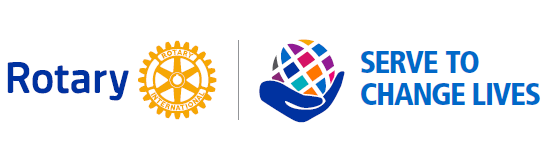 